БИОГРАФИЈА / ЦВ 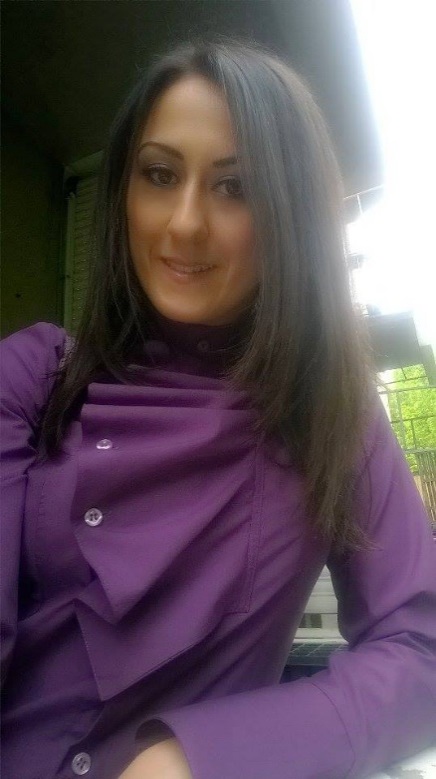 ЛИЧНИ ПОДАЦИ Презиме и име : Тамара СићевићАдреса : Ул. Девет Југовића 2а / 76, Нови Сад Мобилни телефон : +381 64 903 8128Е-mail : sicevictamara@gmail.comДатум рођења : 31.01.1992.Место рођења : Приштина         ОБРАЗОВАЊЕФакултетско образовање :    •Факултет за правне и пословне студије др Лазар Вркатић (Октобар 2014.-Јул 2017.године). Звање: Дипломирани правник•Правни факултет у Нишу (Октобар 2010. – Октобар 2013.године) Средњошколско образовање : •Гимназија ‘’9.мај’’ , општи смер, Ниш (Септембар 2006. – Јун 2010.године)Основно образовање : •Основна школа ‘’Цар Константин’’, Ниш(Септембар 2002. – Јун 2006.године)•Основна школа ‘’ Ћеле – Кула ‘’, Ниш (Фебруар 2000. – Јун 2002.године)•Основна школа ‘’ Светозар Марковић ‘’, Краљево (Септембар 1999. – Фебруар 2000.године)•Основна школа ‘’ Милош Црњански ‘’, Приштина (Септембар 1998 – Јун 1999.године)РАДНО ИСКУСТВО •Стручна пракса  - Прекршајни суд у Нишу у трајању од недељу дана (Март 2016.године) •Стручна пракса  - Адвокатска канцеларија адвоката Миодрага Ленића у трајању од две недеље (Април 2016.године)•Стручна пракса - Заштитник грађана града Ниша у трајању од две недеље (Новембар 2015.године) ЛИЧНЕ ВЕШТИНЕ И КОМПЕТЕНЦИЈЕ •Матерњи језик – српски језик•Други језици : 1.Немачки језик – А2 ниво Школа немацког језика ‘’Берлин’’Нови Сад2.Енглески језик – А2 нивоИнститут за стране језике ‘’Андреја’’НишЛИЧНЕ ОСОБИНЕ динамицна личност, прилагодљива условима рада, комуникативна, способна како за самосталан рад тако и рад у групи, сремна за стицење новог знања и усавршавање, организована,..ПОЗНАВАЊЕ РАДА НА РАЧУНАРУ •Рад у Microsoft office-у (Word, Power Point)•Рад на Интернету•Заврсена обука за рад у бази података Paragraf LexДОДАТНЕ ИНФОРМАЦИЈЕ •19.и 20.маја 2017.године - Учествовала у државном такмичењу ''Симулација   суђења за студенте – одржавање примене Закона о Кривичном поступку у Србији '' одржаном у Адвокатској комори Србије– у улози браниоца окривљеног у организацији Партнера за демократске промене Србије – освојено четврто место. •Од 12. – 14.маја 2017 – присуствовала Београдској конференцији правника (БЕКОП) у Народној скупстини Републике Србије.•Мај 2016.године – Кривичноправна клиника на Факултету за Правне и пословне студије др Лазар Вркатић у Нишу у улози сведока у симулацији кривичног поступка за кривично дело ''Недозвољен прелазак државне границе и кријумчарење људи – чл.350 ст.3 КЗ РС''.•Мај 2016.године – обилазак Казнено – поправног завода у Нишу. •Март 2016.године – похађала тренинг Психологије лагања – основни курс, Детекција лажи и невербална комуникација, Институт за Бихејвиоралну форензику из Бачке Паланке.